INSCHRIJFFORMULIER TAFELTENNISVERENIGING ODT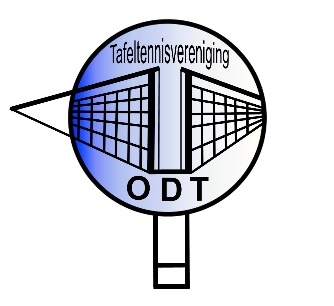 Dit formulier in de “ODT inleverbus” deponeren aub of opsturen naar Frits Knobel, secretaris van ODT (Citroenberg 227, 4707 DB  Roosendaal)Datum inschrijving:	_______________________________________________Achternaam:	_______________________________________________Voorletters:	_____________     Roepnaam: ______________________Adres:	________________________________________________Postcode en woonplaats:	________________________________________________Telefoonnummer:	___________________    Mobiel nr:___________________Geslacht:	Man / Vrouw *      Geboortedatum:    ___________________e-mail adres**:	________________________________________________*  	doorhalen wat niet van toepassing is** 	het e-mail adres zal alleen worden gebruikt voor het doorgeven van belangrijke informatie.Kruis hieronder aan wat van toepassing is:Categorie:   	    Jeugd (indien jonger dan 18 jaar)              	    Senior (deelname aan NTTB competitie)             	    Recreant / 50+  (wel/geen* deelname aan recreantencompetitie)Wil je bij onze vereniging af en toe ook als vrijwilliger iets doen?         JA       NEEHierbij geef ik toestemming voor de hieronder aangekruiste gegevensverwerkingen:   om mijn gegevens te gebruiken conform de Privacyverklaring van TTV ODT(zie ODT website)                                                                                                    mij benaderen voor sportieve activiteiten van derden, bijv andere sportverenigingen      mijn naam en/of foto te gebruiken na evenementen en/of sportieve tafeltennis prestaties op bijv onze website,         facebook, krant, nieuwsbrief                                mij gedurende 25 jaar na beëindiging van mijn lidmaatschap te benaderen voor bijv. een reünie of bijzondere          gebeurtenis Handtekening: 		___________________________________________ (bij een jeugdspeler tot 18 jaar graag een  handtekening van ouder of verzorger)Kruis hieronder aan of u wel of geen toestemming geeft voor halfjaarlijkse automatische incasso van de contributie van tafeltennisvereniging ODT. 	Hierbij geef ik toestemming voor automatische incasso van de contributie voor	tafeltennisvereniging ODT van onderstaande rekening (de eerste keer kunt u nog een factuur krijgen).Datum: ____________ IBAN nr: _______________________________ Handtekening: _______________Naam zoals vermeld op uw rekeningafschrift: ________________________________________________ 	Ik geef geen toestemming voor automatische incasso. Ik ontvang ieder half jaar een rekening voor de contributie met een toeslag van € 1,50 aan administratiekosten. Dit inschrijfformulier in de “ODT inleverbus” deponeren of opsturen naar de secretaris 	                     Versie: 30 April  2019 